IDENTIFIKAČNÍ LIST POTŘEBY Č. Část II. - vyplní řešitelINFORMACE O PROJEKTUINFORMACE O PROJEKTUINFORMACE O PROJEKTUINFORMACE O PROJEKTUINFORMACE O PROJEKTUINFORMACE O PROJEKTUINFORMACE O PROJEKTUINFORMACE O PROJEKTUINFORMACE O PROJEKTUINFORMACE O PROJEKTUNázev projektuNázev řešiteleSpoluřešitelKlasifikace oborůObory CEP, RIV:  Obory FORD: Obory CEP, RIV:  Obory FORD: Obory CEP, RIV:  Obory FORD: Obory CEP, RIV:  Obory FORD: Obory CEP, RIV:  Obory FORD: Obory CEP, RIV:  Obory FORD: Obory CEP, RIV:  Obory FORD: Obory CEP, RIV:  Obory FORD: Obory CEP, RIV:  Obory FORD: Vymezení se 
k obdobným projektůmInterní Interní Interní Interní Projekt V08-S4 (Zvýšení ochrany zaměstnanců v souvislosti s působením psychosociálních rizik) se zabýval tvorbou poznatkové základny k problematice s důrazem na stárnoucí pracovní populaci 50+, byla vypracována obecná doporučení. Navrhovaný projekt je zaměřen na jinou cílovou skupinu, důležitou součástí bude vytvoření unikátního checklistu a na něj navazující intervenční techniky.Projekt V08-S4 (Zvýšení ochrany zaměstnanců v souvislosti s působením psychosociálních rizik) se zabýval tvorbou poznatkové základny k problematice s důrazem na stárnoucí pracovní populaci 50+, byla vypracována obecná doporučení. Navrhovaný projekt je zaměřen na jinou cílovou skupinu, důležitou součástí bude vytvoření unikátního checklistu a na něj navazující intervenční techniky.Projekt V08-S4 (Zvýšení ochrany zaměstnanců v souvislosti s působením psychosociálních rizik) se zabýval tvorbou poznatkové základny k problematice s důrazem na stárnoucí pracovní populaci 50+, byla vypracována obecná doporučení. Navrhovaný projekt je zaměřen na jinou cílovou skupinu, důležitou součástí bude vytvoření unikátního checklistu a na něj navazující intervenční techniky.Projekt V08-S4 (Zvýšení ochrany zaměstnanců v souvislosti s působením psychosociálních rizik) se zabýval tvorbou poznatkové základny k problematice s důrazem na stárnoucí pracovní populaci 50+, byla vypracována obecná doporučení. Navrhovaný projekt je zaměřen na jinou cílovou skupinu, důležitou součástí bude vytvoření unikátního checklistu a na něj navazující intervenční techniky.Projekt V08-S4 (Zvýšení ochrany zaměstnanců v souvislosti s působením psychosociálních rizik) se zabýval tvorbou poznatkové základny k problematice s důrazem na stárnoucí pracovní populaci 50+, byla vypracována obecná doporučení. Navrhovaný projekt je zaměřen na jinou cílovou skupinu, důležitou součástí bude vytvoření unikátního checklistu a na něj navazující intervenční techniky.Vymezení se 
k obdobným projektůmExterníExterníExterníExterníNávaznost na současný stav poznáníVymezení novosti navrhovaného řešeníDosažení cíle zadaného odborným garantemData a jejich zdrojeData a jejich zdrojeData a jejich zdrojeData a jejich zdrojeData a jejich zdrojeData a jejich zdrojeDosažení cíle zadaného odborným garantemMetody a postupy, metodologický design projektu a plánované aktivityMetody a postupy, metodologický design projektu a plánované aktivityMetody a postupy, metodologický design projektu a plánované aktivityMetody a postupy, metodologický design projektu a plánované aktivityMetody a postupy, metodologický design projektu a plánované aktivityMetody a postupy, metodologický design projektu a plánované aktivityHarmonogram řešeníPřínosy navrhovaného řešení pro MPSV (pouze v případě autonomního výzkumu)Přínosy navrhovaného řešení (nad rámec přínosů definovaných odborným garantem)Přínos pro výzkumnou instituciPřínos pro výzkumnou instituciPřínos pro výzkumnou instituciPřínos pro výzkumnou instituciPřínos pro výzkumnou instituciPřínos pro výzkumnou instituciPřínos pro výzkumnou instituciPřínos pro výzkumnou instituciPřínosy navrhovaného řešení (nad rámec přínosů definovaných odborným garantem)Společenský přínos, vymezení dalších cílových skupin (kromě MPSV)Společenský přínos, vymezení dalších cílových skupin (kromě MPSV)Společenský přínos, vymezení dalších cílových skupin (kromě MPSV)Společenský přínos, vymezení dalších cílových skupin (kromě MPSV)Společenský přínos, vymezení dalších cílových skupin (kromě MPSV)Společenský přínos, vymezení dalších cílových skupin (kromě MPSV)Společenský přínos, vymezení dalších cílových skupin (kromě MPSV)Společenský přínos, vymezení dalších cílových skupin (kromě MPSV)Přínosy navrhovaného řešení (nad rámec přínosů definovaných odborným garantem)Akademický přesahAkademický přesahAkademický přesahAkademický přesahAkademický přesahAkademický přesahAkademický přesahAkademický přesahŘEŠITELSKÝ TÝMŘEŠITELSKÝ TÝMŘEŠITELSKÝ TÝMŘEŠITELSKÝ TÝMŘEŠITELSKÝ TÝMŘEŠITELSKÝ TÝMŘEŠITELSKÝ TÝMŘEŠITELSKÝ TÝMŘEŠITELSKÝ TÝMŘEŠITELSKÝ TÝMVedoucí domácí řešitel / tvůrceVedoucí domácí řešitel / tvůrceVedoucí domácí řešitel / tvůrceVedoucí domácí řešitel / tvůrceVedoucí domácí řešitel / tvůrceVedoucí domácí řešitel / tvůrceVedoucí domácí řešitel / tvůrceVedoucí domácí řešitel / tvůrceVedoucí domácí řešitel / tvůrceVedoucí domácí řešitel / tvůrceDomácí řešitelé / tvůrciDomácí řešitelé / tvůrciDomácí řešitelé / tvůrciDomácí řešitelé / tvůrciDomácí řešitelé / tvůrciDomácí řešitelé / tvůrciDomácí řešitelé / tvůrciDomácí řešitelé / tvůrciDomácí řešitelé / tvůrciDomácí řešitelé / tvůrciDalší domácí osoby (technická a administrativní podpora řešitele)Další domácí osoby (technická a administrativní podpora řešitele)Další domácí osoby (technická a administrativní podpora řešitele)Další domácí osoby (technická a administrativní podpora řešitele)Další domácí osoby (technická a administrativní podpora řešitele)Další domácí osoby (technická a administrativní podpora řešitele)Další domácí osoby (technická a administrativní podpora řešitele)Další domácí osoby (technická a administrativní podpora řešitele)Další domácí osoby (technická a administrativní podpora řešitele)Další domácí osoby (technická a administrativní podpora řešitele)Řešitelé / tvůrci spoluřešiteleŘešitelé / tvůrci spoluřešiteleŘešitelé / tvůrci spoluřešiteleŘešitelé / tvůrci spoluřešiteleŘešitelé / tvůrci spoluřešiteleŘešitelé / tvůrci spoluřešiteleŘešitelé / tvůrci spoluřešiteleŘešitelé / tvůrci spoluřešiteleŘešitelé / tvůrci spoluřešiteleŘešitelé / tvůrci spoluřešiteleDalší osoby spoluřešitele (technická a administrativní podpora spoluřešitele)Další osoby spoluřešitele (technická a administrativní podpora spoluřešitele)Další osoby spoluřešitele (technická a administrativní podpora spoluřešitele)Další osoby spoluřešitele (technická a administrativní podpora spoluřešitele)Další osoby spoluřešitele (technická a administrativní podpora spoluřešitele)Další osoby spoluřešitele (technická a administrativní podpora spoluřešitele)Další osoby spoluřešitele (technická a administrativní podpora spoluřešitele)Další osoby spoluřešitele (technická a administrativní podpora spoluřešitele)Další osoby spoluřešitele (technická a administrativní podpora spoluřešitele)Další osoby spoluřešitele (technická a administrativní podpora spoluřešitele)VÝSTUPY / VÝSLEDKYVÝSTUPY / VÝSLEDKYVÝSTUPY / VÝSLEDKYVÝSTUPY / VÝSLEDKYVÝSTUPY / VÝSLEDKYVÝSTUPY / VÝSLEDKYVÝSTUPY / VÝSLEDKYVÝSTUPY / VÝSLEDKYVÝSTUPY / VÝSLEDKYVÝSTUPY / VÝSLEDKYZásady:U všech výstupů / výsledků platí, že musí tvořit provázaný a logický celek vytvořený za účelem maximalizace implementace a vést k dosažení pozitivních společenských dopadů.Za hlavní výstupy / výsledky je nutno považovat takové druhy, které jsou nutné pro dosažení cíle návrhu projektu.Počet a druhy výstupů / výsledků by měly být právě takové, aby naplnily záměr projektu.Výstupy / výsledky musí být koncovým produktem činností.Výstupy / výsledky musí být celiství, tzn. nesmí se rozpadat na dílčí fragmenty.Výstupy / výsledky musí splňovat veškeré náležitosti specifikované v Definici druhů výsledků Metodiky 17+.Zásady:U všech výstupů / výsledků platí, že musí tvořit provázaný a logický celek vytvořený za účelem maximalizace implementace a vést k dosažení pozitivních společenských dopadů.Za hlavní výstupy / výsledky je nutno považovat takové druhy, které jsou nutné pro dosažení cíle návrhu projektu.Počet a druhy výstupů / výsledků by měly být právě takové, aby naplnily záměr projektu.Výstupy / výsledky musí být koncovým produktem činností.Výstupy / výsledky musí být celiství, tzn. nesmí se rozpadat na dílčí fragmenty.Výstupy / výsledky musí splňovat veškeré náležitosti specifikované v Definici druhů výsledků Metodiky 17+.Zásady:U všech výstupů / výsledků platí, že musí tvořit provázaný a logický celek vytvořený za účelem maximalizace implementace a vést k dosažení pozitivních společenských dopadů.Za hlavní výstupy / výsledky je nutno považovat takové druhy, které jsou nutné pro dosažení cíle návrhu projektu.Počet a druhy výstupů / výsledků by měly být právě takové, aby naplnily záměr projektu.Výstupy / výsledky musí být koncovým produktem činností.Výstupy / výsledky musí být celiství, tzn. nesmí se rozpadat na dílčí fragmenty.Výstupy / výsledky musí splňovat veškeré náležitosti specifikované v Definici druhů výsledků Metodiky 17+.Zásady:U všech výstupů / výsledků platí, že musí tvořit provázaný a logický celek vytvořený za účelem maximalizace implementace a vést k dosažení pozitivních společenských dopadů.Za hlavní výstupy / výsledky je nutno považovat takové druhy, které jsou nutné pro dosažení cíle návrhu projektu.Počet a druhy výstupů / výsledků by měly být právě takové, aby naplnily záměr projektu.Výstupy / výsledky musí být koncovým produktem činností.Výstupy / výsledky musí být celiství, tzn. nesmí se rozpadat na dílčí fragmenty.Výstupy / výsledky musí splňovat veškeré náležitosti specifikované v Definici druhů výsledků Metodiky 17+.Zásady:U všech výstupů / výsledků platí, že musí tvořit provázaný a logický celek vytvořený za účelem maximalizace implementace a vést k dosažení pozitivních společenských dopadů.Za hlavní výstupy / výsledky je nutno považovat takové druhy, které jsou nutné pro dosažení cíle návrhu projektu.Počet a druhy výstupů / výsledků by měly být právě takové, aby naplnily záměr projektu.Výstupy / výsledky musí být koncovým produktem činností.Výstupy / výsledky musí být celiství, tzn. nesmí se rozpadat na dílčí fragmenty.Výstupy / výsledky musí splňovat veškeré náležitosti specifikované v Definici druhů výsledků Metodiky 17+.Zásady:U všech výstupů / výsledků platí, že musí tvořit provázaný a logický celek vytvořený za účelem maximalizace implementace a vést k dosažení pozitivních společenských dopadů.Za hlavní výstupy / výsledky je nutno považovat takové druhy, které jsou nutné pro dosažení cíle návrhu projektu.Počet a druhy výstupů / výsledků by měly být právě takové, aby naplnily záměr projektu.Výstupy / výsledky musí být koncovým produktem činností.Výstupy / výsledky musí být celiství, tzn. nesmí se rozpadat na dílčí fragmenty.Výstupy / výsledky musí splňovat veškeré náležitosti specifikované v Definici druhů výsledků Metodiky 17+.Zásady:U všech výstupů / výsledků platí, že musí tvořit provázaný a logický celek vytvořený za účelem maximalizace implementace a vést k dosažení pozitivních společenských dopadů.Za hlavní výstupy / výsledky je nutno považovat takové druhy, které jsou nutné pro dosažení cíle návrhu projektu.Počet a druhy výstupů / výsledků by měly být právě takové, aby naplnily záměr projektu.Výstupy / výsledky musí být koncovým produktem činností.Výstupy / výsledky musí být celiství, tzn. nesmí se rozpadat na dílčí fragmenty.Výstupy / výsledky musí splňovat veškeré náležitosti specifikované v Definici druhů výsledků Metodiky 17+.Zásady:U všech výstupů / výsledků platí, že musí tvořit provázaný a logický celek vytvořený za účelem maximalizace implementace a vést k dosažení pozitivních společenských dopadů.Za hlavní výstupy / výsledky je nutno považovat takové druhy, které jsou nutné pro dosažení cíle návrhu projektu.Počet a druhy výstupů / výsledků by měly být právě takové, aby naplnily záměr projektu.Výstupy / výsledky musí být koncovým produktem činností.Výstupy / výsledky musí být celiství, tzn. nesmí se rozpadat na dílčí fragmenty.Výstupy / výsledky musí splňovat veškeré náležitosti specifikované v Definici druhů výsledků Metodiky 17+.Zásady:U všech výstupů / výsledků platí, že musí tvořit provázaný a logický celek vytvořený za účelem maximalizace implementace a vést k dosažení pozitivních společenských dopadů.Za hlavní výstupy / výsledky je nutno považovat takové druhy, které jsou nutné pro dosažení cíle návrhu projektu.Počet a druhy výstupů / výsledků by měly být právě takové, aby naplnily záměr projektu.Výstupy / výsledky musí být koncovým produktem činností.Výstupy / výsledky musí být celiství, tzn. nesmí se rozpadat na dílčí fragmenty.Výstupy / výsledky musí splňovat veškeré náležitosti specifikované v Definici druhů výsledků Metodiky 17+.Zásady:U všech výstupů / výsledků platí, že musí tvořit provázaný a logický celek vytvořený za účelem maximalizace implementace a vést k dosažení pozitivních společenských dopadů.Za hlavní výstupy / výsledky je nutno považovat takové druhy, které jsou nutné pro dosažení cíle návrhu projektu.Počet a druhy výstupů / výsledků by měly být právě takové, aby naplnily záměr projektu.Výstupy / výsledky musí být koncovým produktem činností.Výstupy / výsledky musí být celiství, tzn. nesmí se rozpadat na dílčí fragmenty.Výstupy / výsledky musí splňovat veškeré náležitosti specifikované v Definici druhů výsledků Metodiky 17+.Hlavní – závazné výsledky / výstupyHlavní – závazné výsledky / výstupyHlavní – závazné výsledky / výstupyHlavní – závazné výsledky / výstupyHlavní – závazné výsledky / výstupyHlavní – závazné výsledky / výstupyHlavní – závazné výsledky / výstupyHlavní – závazné výsledky / výstupyHlavní – závazné výsledky / výstupyHlavní – závazné výsledky / výstupyDalší výsledky / výstupyDalší výsledky / výstupyDalší výsledky / výstupyDalší výsledky / výstupyDalší výsledky / výstupyDalší výsledky / výstupyDalší výsledky / výstupyDalší výsledky / výstupyDalší výsledky / výstupyDalší výsledky / výstupyFINANČNÍ PLÁNFINANČNÍ PLÁNFINANČNÍ PLÁNFINANČNÍ PLÁNFINANČNÍ PLÁNFINANČNÍ PLÁNFINANČNÍ PLÁNFINANČNÍ PLÁNFINANČNÍ PLÁNFINANČNÍ PLÁNPlánovaná struktura rozpočtu [Kč]Náklady poskytnuté partnerovi řešiteleUpřesnění nákupu služebUpřesnění ostatních přímých nákladů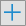 